С наступлением летних каникул у детей появляется много свободного времени. Поэтому не лишним будет в очередной раз напомнить своему ребенку основы безопасной жизнедеятельности. 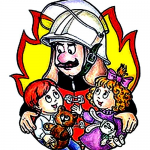 Опасность может подстерегать детей на дорогах, у водоёмов, в лесу, во дворах и даже на игровых площадках. Для того чтобы дети провели каникулы безопасно и с новыми силами взялись за учёбу займите их интересными безопасными развлечениями.Напомните детям, как правильно вести себя на дороге, ведь она – повышенный источник опасности. Чтобы Ваш ребенок не стал жертвой или виновником дорожно-транспортного происшествия научите его быть предельно внимательными на дороге и в общественном транспорте. Поздним вечером и ночью (с 23.00 до 6.00 часов) детям и подросткам законодательно запрещено появляться на улице без сопровождения взрослых. Не разрешайте детям разговаривать с незнакомыми людьми. Объясните ребёнку, что он имеет полное право сказать «нет» всегда и кому угодно, если этот «кто-то» пытается причинить ему вред. Формируйте у детей навыки обеспечения личной безопасности. Проведите с детьми индивидуальные беседы, объяснив важные правила, соблюдение которых поможет сохранить жизнь.Решите проблему свободного времени детей. Постоянно будьте в курсе, где и с кем Ваш ребёнок, чем он занят. Проработайте вопрос о направлении их в детские оздоровительные пришкольные и загородные лагеря, санатории. В очередной раз расскажите, что спички детям не игрушки, напомните об опасности пожара. От природы дети беспечны и доверчивы. Поэтому, чем чаще Вы напоминаете ребёнку несложные правила безопасного поведения, тем больше вероятность, что он их запомнит и будет применять. Уважаемые взрослые! Безопасность детей зависит от Вас. Пресс-служба Главного управления МЧС России по Тульской области23.06.2014 13:58:53